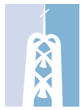 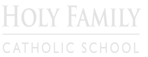 Holy Family Catholic School Advisory MinutesSeptember 13, 2017; 6:00 p.m.Pemberton LibrarySAC Members Present:				SAC Members AbsentFather Hoa Nguyen					George SalernoDr. John Shreve					Lisa PhillipsTroy MortonAnne BloesserMaria OrandJack PriceSara HiettTug RixMonica MolinaJon SouderOpening PrayerPrincipal’s Report – Dr. John Shreve	Enrollment= 150 students, an increase of 8%	Staff changes: loss of 4 staff members; addition of 5 staff members	Prayer Garden Update: Complete; located at entrance of school	Upgrades: iPads, library furniture, landscaping improvementsFinance Report – noneHSA Report – Dr. Shreve (in absence of president)	New President: Angie UptmoreDad’s Club Report – Dr. Shreve (in absence of president)	New President: George SalernoCommittee Assignments – Dr. Shreve & Troy Morton	Executive Committee members		Father Hoa Nguyen - Pastor		Dr. John Shreve - Principal		Troy Morton - Chair		Anne Bloesser – Vice Chair		Maria Orand - Secretary	Finance Committee members		Dr. John Shreve – Principal		Monica Molina – Pastoral Assistant		Tracy Head – School Business Manager		Troy Morton - SAC Chair	Development & Marketing Committee members		Jack Price - Chair		Sara Hiett		Anne Bloesser	Facilities & Grounds Committee members		Tug Rix - Chair	Strategic Planning Committee members		Jon Souder – ChairSAC Meeting Dates (meetings begin at 6:00 pm)	November 15th	January 17th	March 21st	May 16th	SAC and committee meeting dates will be held on alternating months.	Each committee will determine specific dates, times, and locations of their meetingsNew Business – Dr. Shreve & Jon Souder	Strategic Planning & Development – Jon Souder		Four major components will be incorporated into goals of committees		Four Strategic Planning Goals and point-of-contacts			Excel Academically					Dr. John Shreve				Troy Morton			Grow Beyond the Classroom				Jon Souder				Dr. John Shreve				Jack Price			Compete with HFCS Infrastructure				Tug Rix			Touch More Lives				Jack Price				Sara HiettClosing Prayer – Father Hoa NguyenAdjournment